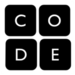 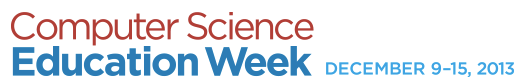 Did you enjoy the Hour of Code?We hope you will continue coding and learning about Computer Science!  Here are a few ideas:On the iPadOn a ComputerNo Computer Required!Learn Even MoreBeyond One Hour of Code:  http://csedweek.org/learn/beyond   and  http://code.org/7th and 8th grade students can sign up for the Instructional Technology Applications course, which includes a unit on Scratch programming.9th through 12th grade students can sign up for Computer Science I and AP Computer Science II, in which students learn to program using Alice and Java.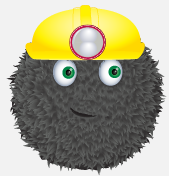 Kodable:  Learn problem solving and programming basics. No reading required. Great for kids ages 5+.Free Kodable app: https://itunes.apple.com/us/app/kodable/id577673067?mt=8Download the Learning Guide:  http://www.surfscore.com/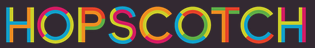 Hopscotch:  Learn programming basics with this visual programming language while building games and apps.  Great for kids ages 8+.Free Hopscotch app:  https://itunes.apple.com/us/app/hopscotch-coding-for-kids/id617098629Hopscotch Hour of Code video: http://www.youtube.com/watch?v=UH5CESyZ7So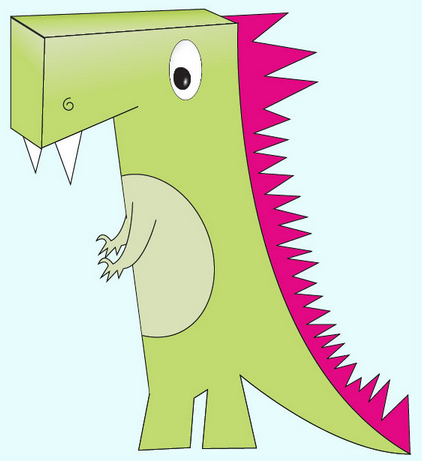 Daisy the Dinosaur:  Another great visual programming language.  Great for kids ages 8+.Free Daisy the Dinosaur app:  https://itunes.apple.com/us/app/daisy-the-dinosaur/id490514278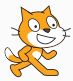 Scratch:  Create stories, games, and animations using this visual programming language.  Great for kids ages 8+.Get started by working along with the tutorial at http://scratch.mit.edu/projects/editor/?tip_bar=getStarted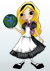 Alice:  Create stories, games, and animations using this visual programming language.  Great for middle school and high school students.Get started at http://www.alice.org/HourOfCode/introduction.htmlGo further with the full version of Alice at http://www.alice.org/index.php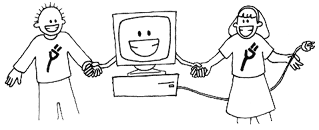 Computer Science Unplugged:  Free learning games and puzzles that use cards, string, crayons, and lots of running around. Great for all ages.  http://csunplugged.org/